КАК РАБОТОДАТЕЛЮ ПОЛУЧИТЬ КОМПЕНСАЦИЮ РАСХОДОВ НА ЗАРПЛАТУ НОВОГО РАБОТНИКА?
Возместим расходы любой организации на зарплату нового работника, который трудоустроен в рамках мероприятий по социальному контракту.
Социальна защита населения оказывает помощь гражданам на поиск работы. В случае трудоустройства такого гражданина,  работодатель может получить компенсацию расходов в размере фактически понесенных расходов на проведение стажировки, но не более минимального размера оплаты труда с учетом размера страховых взносов, подлежащих уплате в государственные внебюджетные фонды.
Предлагаем работодателям обратить внимание на данную возможность и получить консультации по телефону 8 (39156) 23176Ниже приведены подробности данной меры поддержки. Возмещение работодателю расходов осуществляется за период не более 3 месяцев.

Возмещение работодателю расходов на проведение стажировки осуществляется при соответствии работодателя на первое число месяца, предшествующего месяцу обращения в уполномоченное учреждение за возмещением, следующим требованиям:

наличие у работодателя государственной регистрации в качестве юридического лица (индивидуального предпринимателя) в соответствии с законодательством Российской Федерации;

работодатель должен состоять на учете в налоговом органе на территории Красноярского края;

работодатель – юридическое лицо не должен находиться в процессе реорганизации (за исключением реорганизации в форме присоединения к юридическому лицу, являющемуся работодателем, другого юридического лица), ликвидации, в отношении него не введена процедура банкротства, деятельность работодателя не приостановлена в порядке, предусмотренном законодательством Российской Федерации, работодатель – индивидуальный предприниматель не должен прекратить деятельность в качестве индивидуального предпринимателя;

работодатель не должен получать средства из краевого бюджета на основании иных нормативных правовых актов на возмещение затрат на проведение стажировки работников;

у работодателя должна отсутствовать неисполненная обязанность по уплате налогов, сборов, страховых взносов, пеней, штрафов, процентов, подлежащих уплате в соответствии с законодательством Российской Федерации о налогах и сборах;

работодатель не должен являться иностранным юридическим лицом, а также российским юридическим лицом, в уставном (складочном) капитале которого доля участия иностранных юридических лиц, местом регистрации которых является государство или территория, включенные в утверждаемый Министерством финансов Российской Федерации перечень государств и территорий, предоставляющих льготный налоговый режим налогообложения и (или) не предусматривающих раскрытия и предоставления информации при проведении финансовых операций (офшорные зоны) в отношении таких юридических лиц, в совокупности превышает 50 процентов;

у работодателя должна отсутствовать просроченная задолженность по возврату в краевой бюджет субсидий, бюджетных инвестиций, представленных в том числе в соответствии с иными правовыми актами, а также иная просроченная задолженность перед краевым бюджетом.

Условиями возмещения расходов на проведение стажировки являются:

заключение срочного трудового договора между работодателем и заявителем с указанием срока прохождения стажировки;

выплата работодателем заявителю заработной платы в период срочного трудового договора, заключенного на период прохождения стажировки, в размере не ниже величины минимального размера оплаты труда и отчисление страховых взносов, подлежащих уплате в государственные внебюджетные фонды.

Для возмещения работодателю расходов на проведение стажировки работодатель представляет в уполномоченное учреждение по месту жительства или пребывания заявителя лично либо направляет почтовым отправлением с уведомлением о вручении и описью вложения в срок не позднее 3 месяцев после окончания срока срочного трудового договора, заключенного на период прохождения стажировки, следующие документы:

заявление о возмещении расходов на проведение стажировки заявителя, прошедшего стажировку в рамках заключенного социального контракта, по форме согласно приложению к Порядку;

информацию о наличии расчетного (лицевого) счета, открытого работодателю в российской кредитной организации;

справку об исполнении работодателем обязанности по уплате налогов, сборов, страховых взносов, пеней, штрафов, процентов, выданную налоговым органом по состоянию на первое число месяца, предшествующего месяцу обращения в уполномоченное учреждение за возмещением (представляется по собственной инициативе);

информацию об отсутствии на первое число месяца, предшествующего месяцу обращения в уполномоченное учреждение за возмещением, просроченной задолженности по возврату в краевой бюджет субсидий, бюджетных инвестиций, предоставленных в том числе в соответствии с иными правовыми актами, и иной просроченной задолженности перед краевым бюджетом (представляется по собственной инициативе);

выписку из Единого государственного реестра юридических лиц (Единого государственного реестра индивидуальных предпринимателей) (представляется по собственной инициативе);

информацию об отсутствии получения работодателем средств из краевого бюджета на основании иных нормативных правовых актов на возмещение затрат на проведение стажировки работников (представляется по собственной инициативе);

копию срочного трудового договора, заключенного между работодателем и заявителем с указанием срока прохождения стажировки;

справку о заработной плате и страховых взносах в государственные внебюджетные фонды по форме согласно приложению № 2 к Порядку;

отзыв об итогах стажировки заявителя.

Возмещение работодателю расходов на проведение стажировки осуществляется уполномоченным учреждением в течение 10 дней со дня принятия решения о возмещении расходов на проведение стажировки путем перечисления денежных средств на счет, указанный работодателем в заявлении о возмещении расходов на проведение стажировки заявителя, прошедшего стажировку в рамках заключенного социального контракта.

Основаниями для отказа в возмещении расходов на проведение стажировки являются:

несоответствие работодателя требованиям, установленным подпунктами 1–7 настоящего пункта;

неисполнение работодателем условий, необходимых для возмещения расходов на проведение стажировки, установленных абзацем тринадцатым настоящего пункта;

непредставление документов, указанных в абзацах семнадцатом – двадцать четвертом настоящего пункта (за исключением документов, указанных в абзацах девятнадцатом – двадцать первом настоящего пункта);

представление документов по истечении срока, установленного абзацем четвертым настоящего пункта.


Телефон для консультаций 83915623176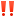 